ZADARSKA ŽUPANIJAOSNOVNA ŠKOLA BENKOVAC ŠKOLSKI ODBORKLASA:       007-04/23-02/4                                                                                                                                             URBROJ:     2198-1-20-23-03      Benkovac, 12. travnja 2022. godine Na temelju članka 10. Zakona o pravu na pristup informacijama („Narodne novine“, 25/13, 85/15, 69/22)  Osnovna škola Benkovac objavljuje:ZAKLJUČKESA 18. E-SJEDNICE ŠKOLSKOG ODBORA Sjednica je održana 12. travnja 2023. telefonskim putem zbog privremene onemogućenosti rada CARNET webmaila, odnosno službenog emaila škole.DNEVNI REDUsvajanje zapisnika s prethodne 17. sjednice Školskog odboraDavanje suglasnosti ravnatelju za zapošljavanje kandidata po završenom testiranju na natječajima za radna mjesta:Edukator rehabilitator, neodređeno puno rv (natječaj od 21. ožujka 2023. do 29. ožujka 2023.Učitelj informatike, neodređeno puno rv (natječaj od 21. ožujka 2023. do 29. ožujka 2023.)Učitelj informatike,neodređeno nepuno rv (natječaj od 21. ožujka 2023. do 29. ožujka 2023.ZAKLJUČCIZapisnik sa 17. sjednice Školskog odbora usvojen je jednoglasno.Dana je suglasnost ravnatelju za zasnivanje radnih odnosa s odabranim kandidatima na radno mjesto:-Edukator rehabilitator – kandidatkinja K.D.-Učitelj informatike na neodređeno puno rv – A.G.-Učitelj informatike na neodređeno nepuno rv –M.Ž.Sjednica je završila u 12:00 sati.Predsjednik  Školskog odboraVedran Utković, dipl.uč.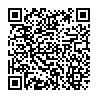 